По вопросам обращаться по адресу: Томская область, г. Томск, Кирова  проспект, д. 20, кабинет 5, тел. 8 (38 22) 905-730 Контактное лицо: Савельева Екатерина ЮрьевнаПеречень объектов недвижимого имущества, находящихся в собственности Томской области и предназначенных для сдачи в аренду Перечень объектов недвижимого имущества, находящихся в собственности Томской области и предназначенных для сдачи в аренду Перечень объектов недвижимого имущества, находящихся в собственности Томской области и предназначенных для сдачи в аренду Перечень объектов недвижимого имущества, находящихся в собственности Томской области и предназначенных для сдачи в аренду Перечень объектов недвижимого имущества, находящихся в собственности Томской области и предназначенных для сдачи в аренду Перечень объектов недвижимого имущества, находящихся в собственности Томской области и предназначенных для сдачи в аренду Перечень объектов недвижимого имущества, находящихся в собственности Томской области и предназначенных для сдачи в аренду Перечень объектов недвижимого имущества, находящихся в собственности Томской области и предназначенных для сдачи в аренду Перечень объектов недвижимого имущества, находящихся в собственности Томской области и предназначенных для сдачи в аренду Перечень объектов недвижимого имущества, находящихся в собственности Томской области и предназначенных для сдачи в аренду Перечень объектов недвижимого имущества, находящихся в собственности Томской области и предназначенных для сдачи в аренду Перечень объектов недвижимого имущества, находящихся в собственности Томской области и предназначенных для сдачи в аренду Перечень объектов недвижимого имущества, находящихся в собственности Томской области и предназначенных для сдачи в аренду Перечень объектов недвижимого имущества, находящихся в собственности Томской области и предназначенных для сдачи в аренду №ОбъектПлощадь кв. м.Площадь кв. м.Фото объектаАдресБалансодержатель1Нежилые здания и сооружение979,224,9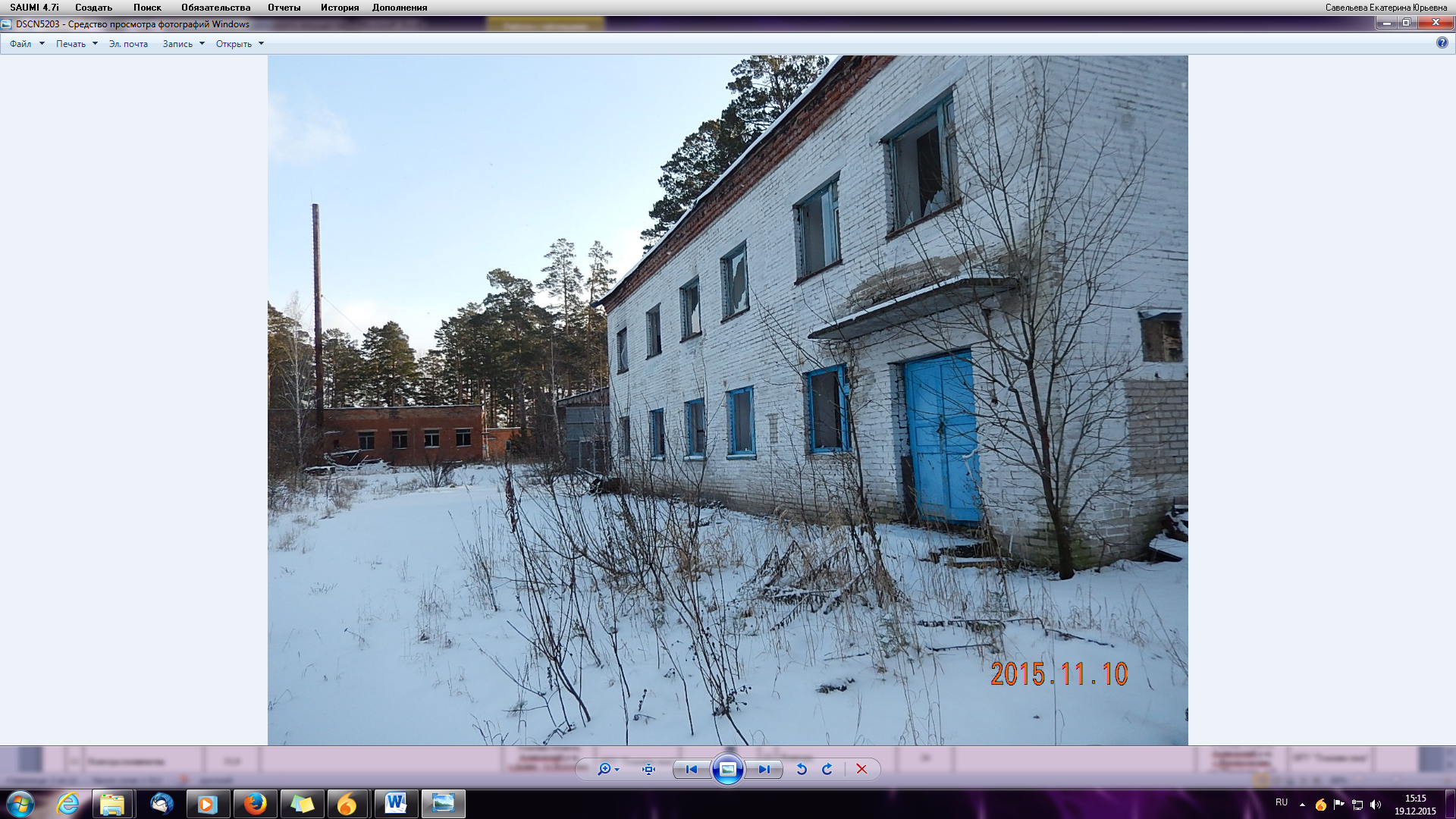 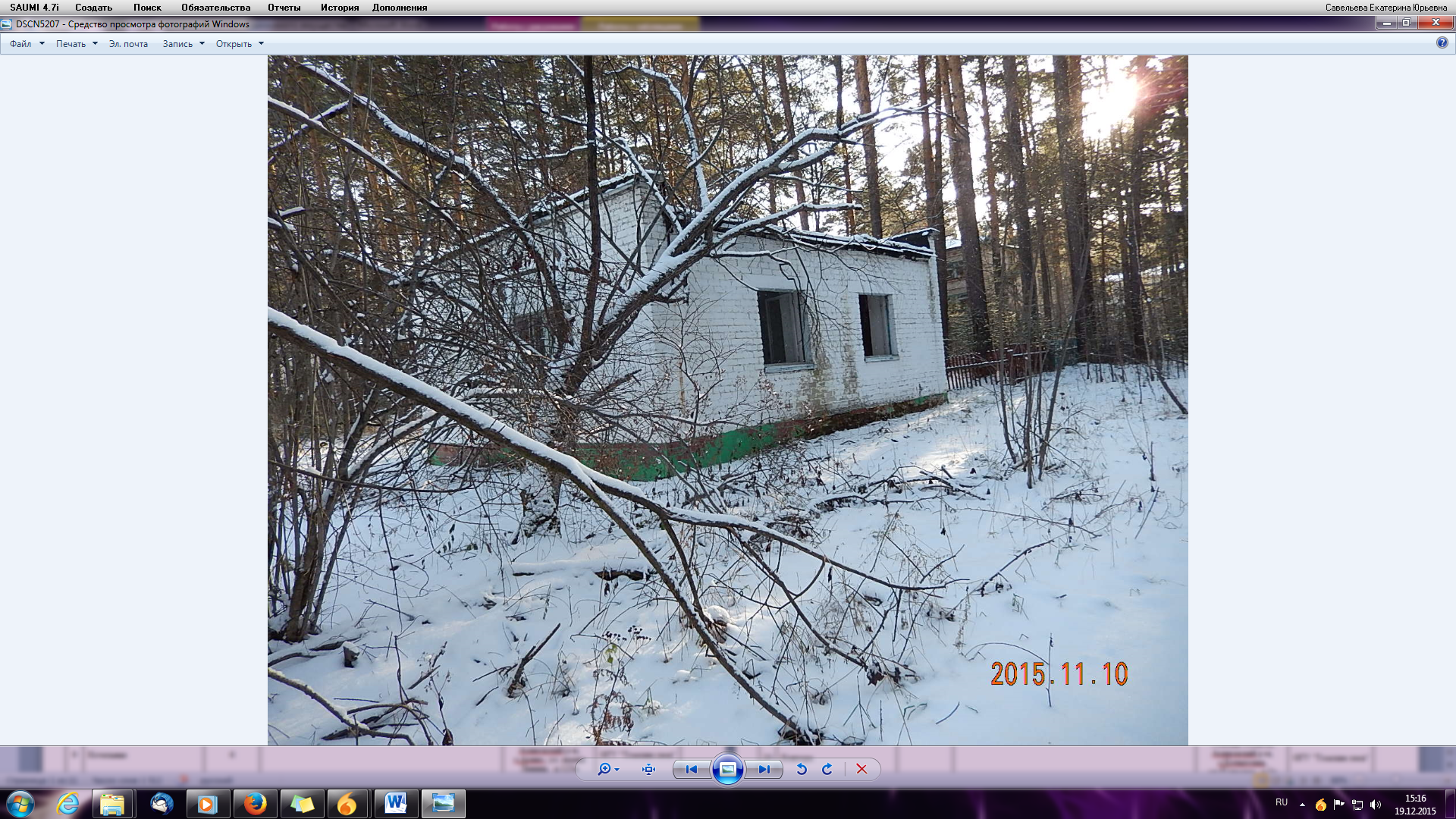 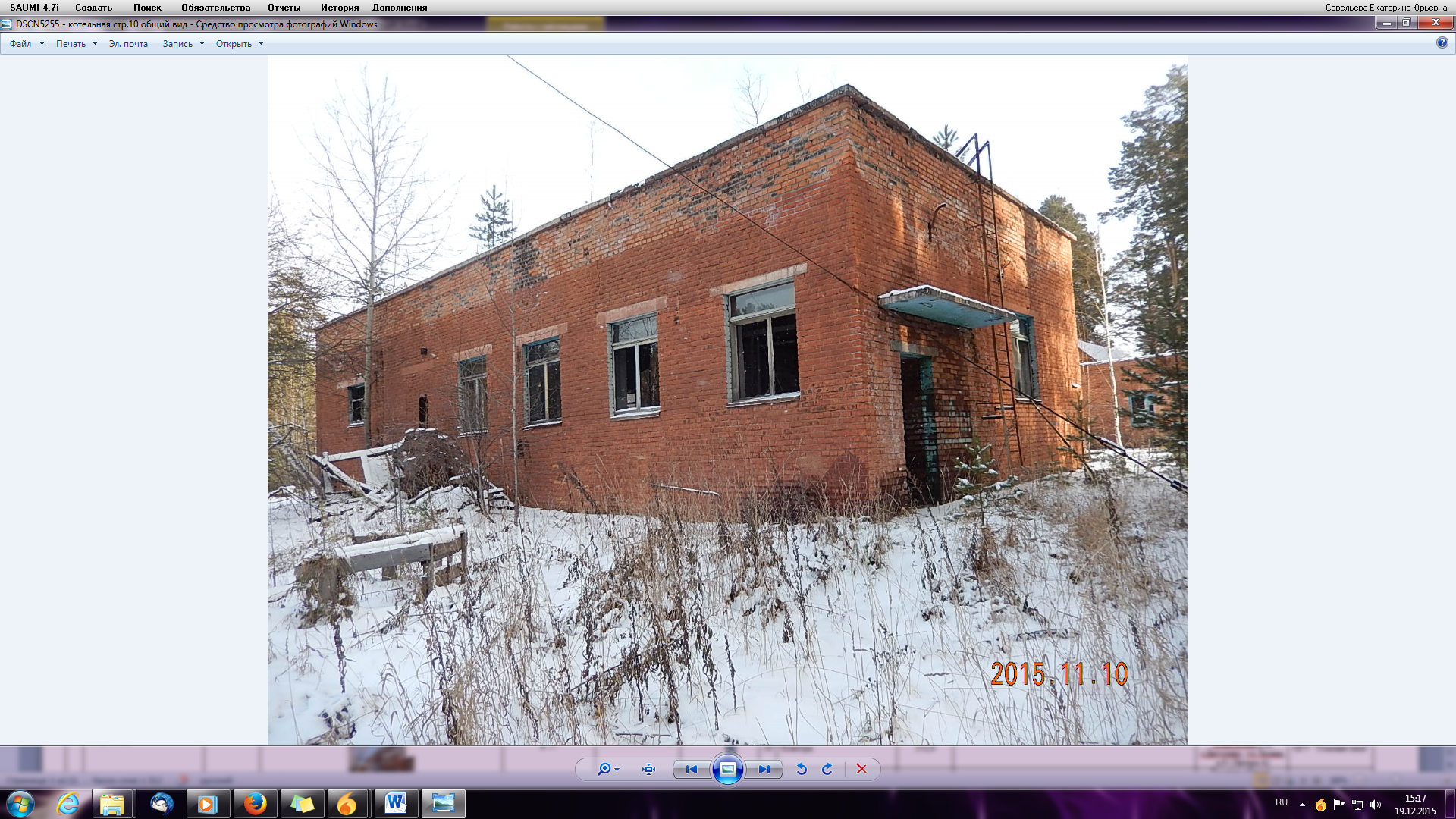 Томская область, Томский район, в окрестностях с. Калтай, Пионерский лагерь «Лесная сказка» стр. 1-13Казна Томской области1всего 13 объектов921,4116,7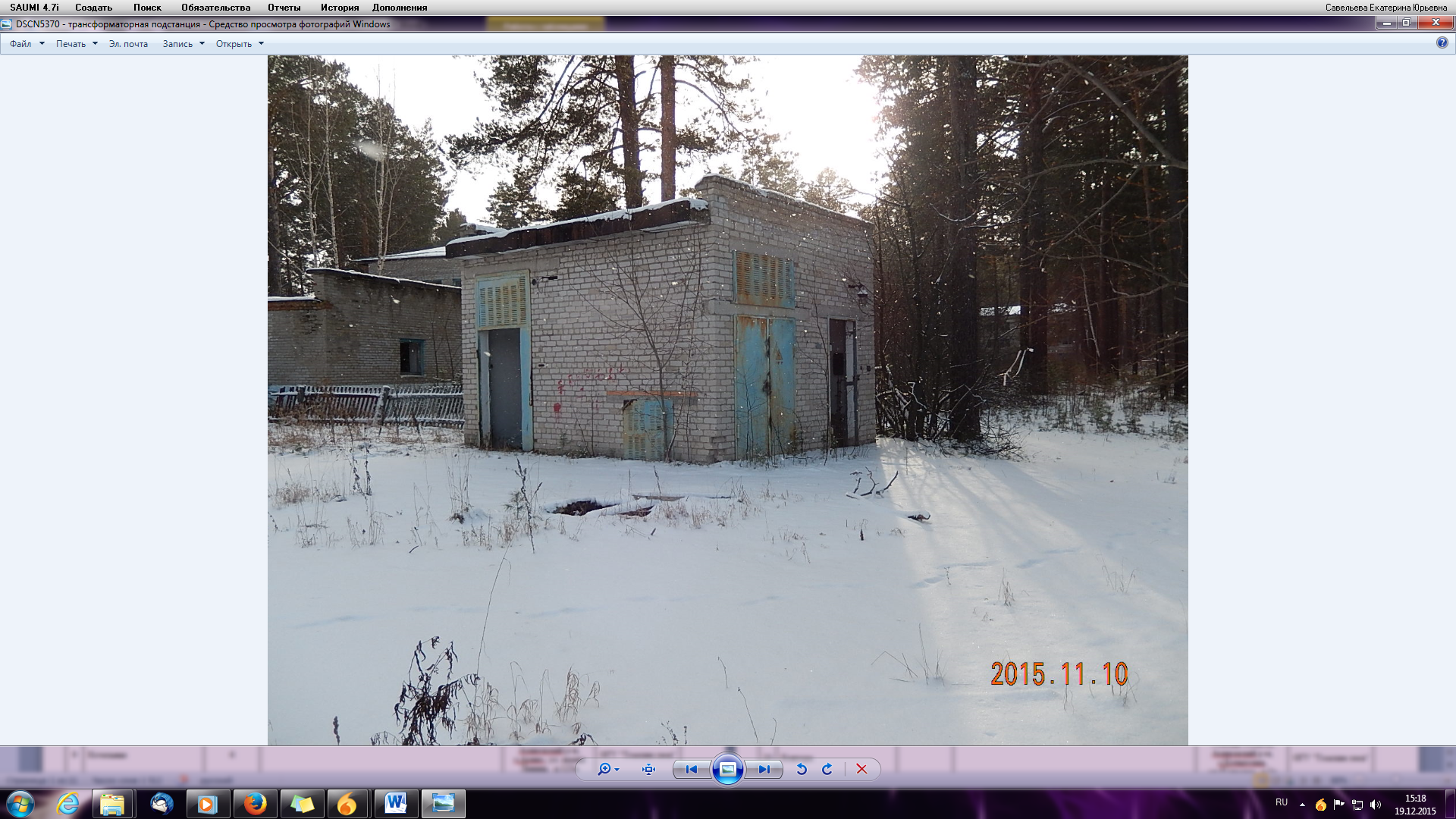 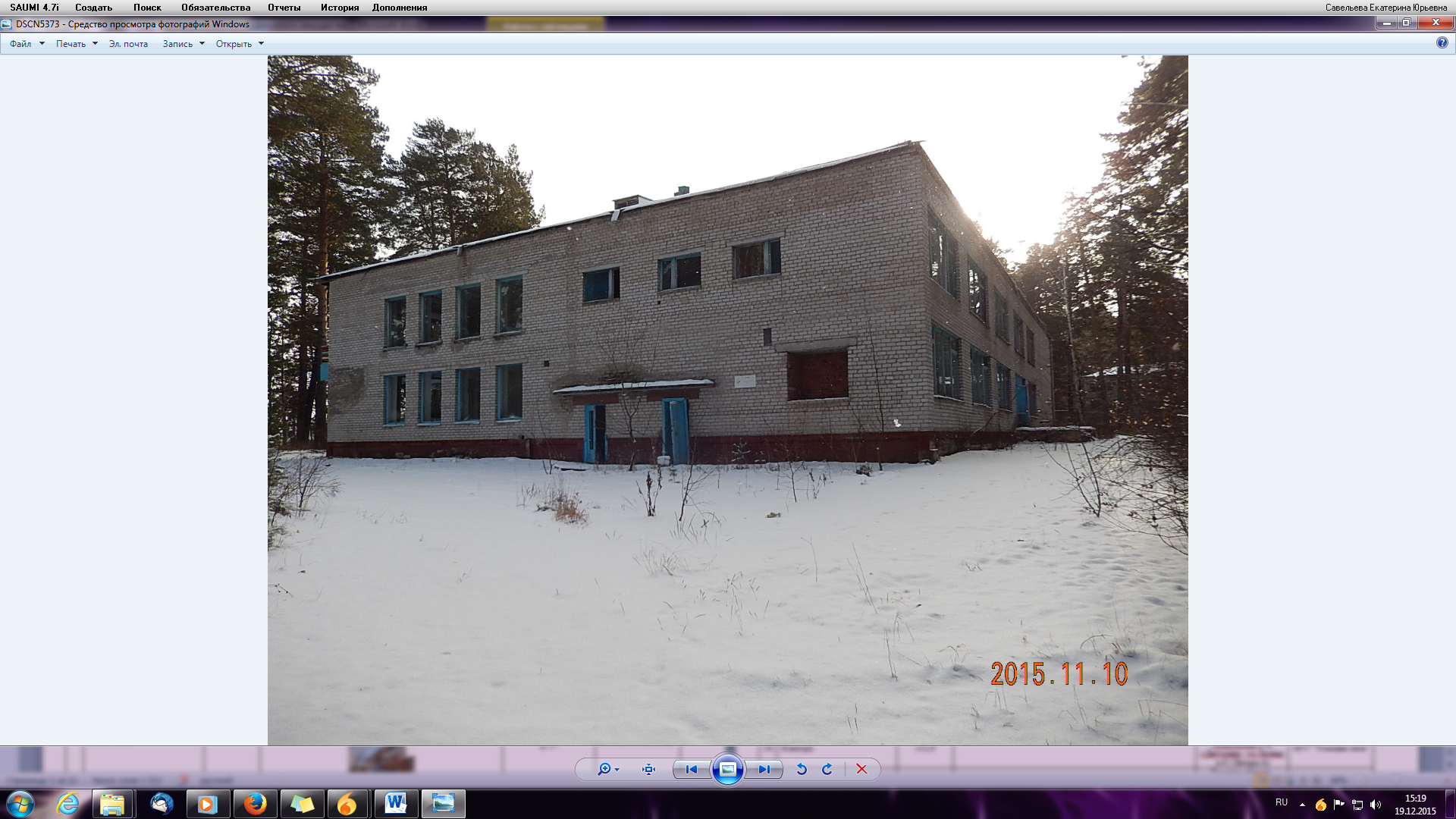 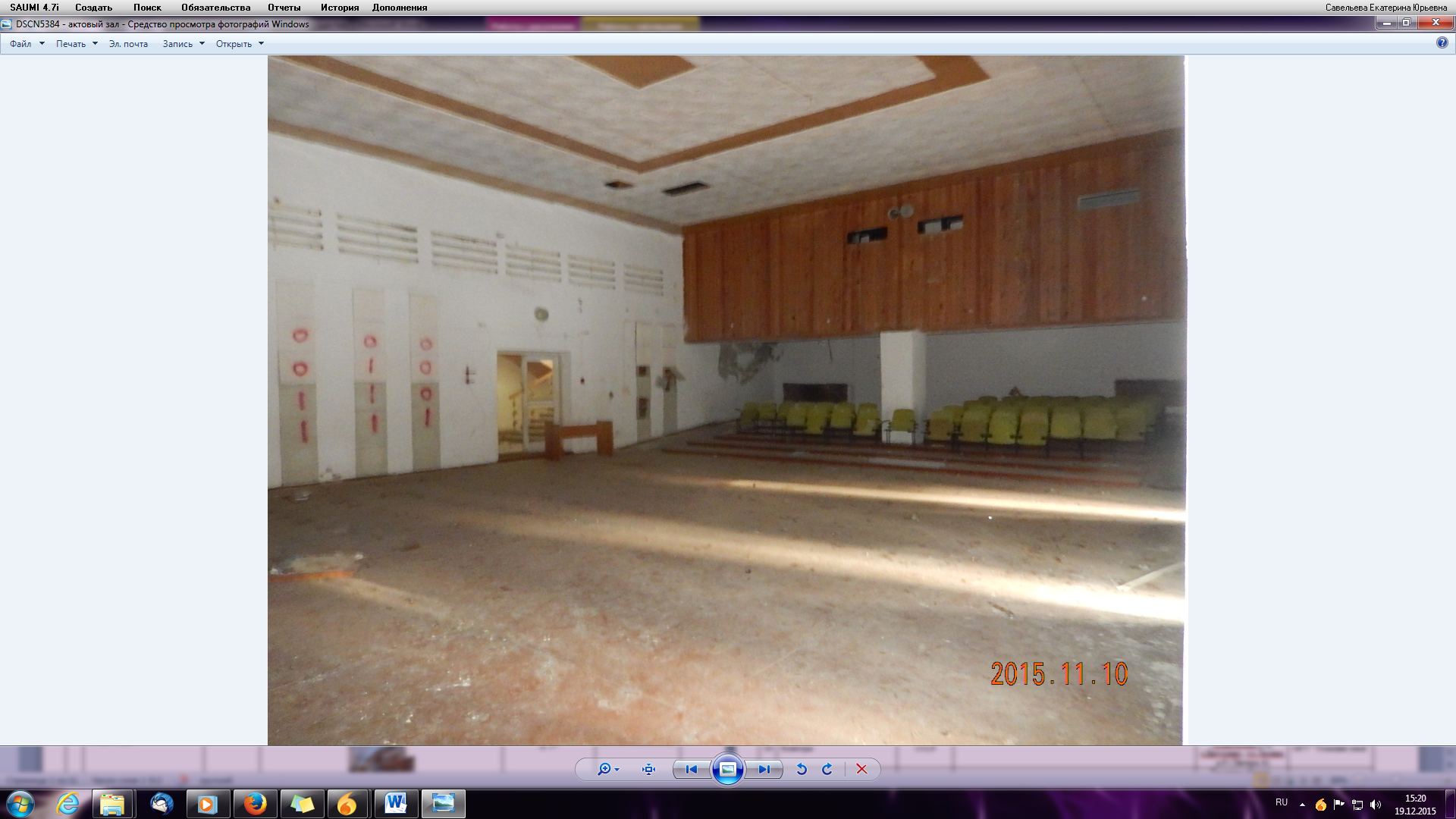 Томская область, Томский район, в окрестностях с. Калтай, Пионерский лагерь «Лесная сказка» стр. 1-13Казна Томской области1(спальные корпуса, ТП, склад, прачечная, овощехранилище, медпункт, котельная, клуб-столовая, домик директора, водонапорная башня, административно-бытовой корпус)Земельный участок из земель промышленности с кадастровым номером 70:14:0100040:0057917,6166,3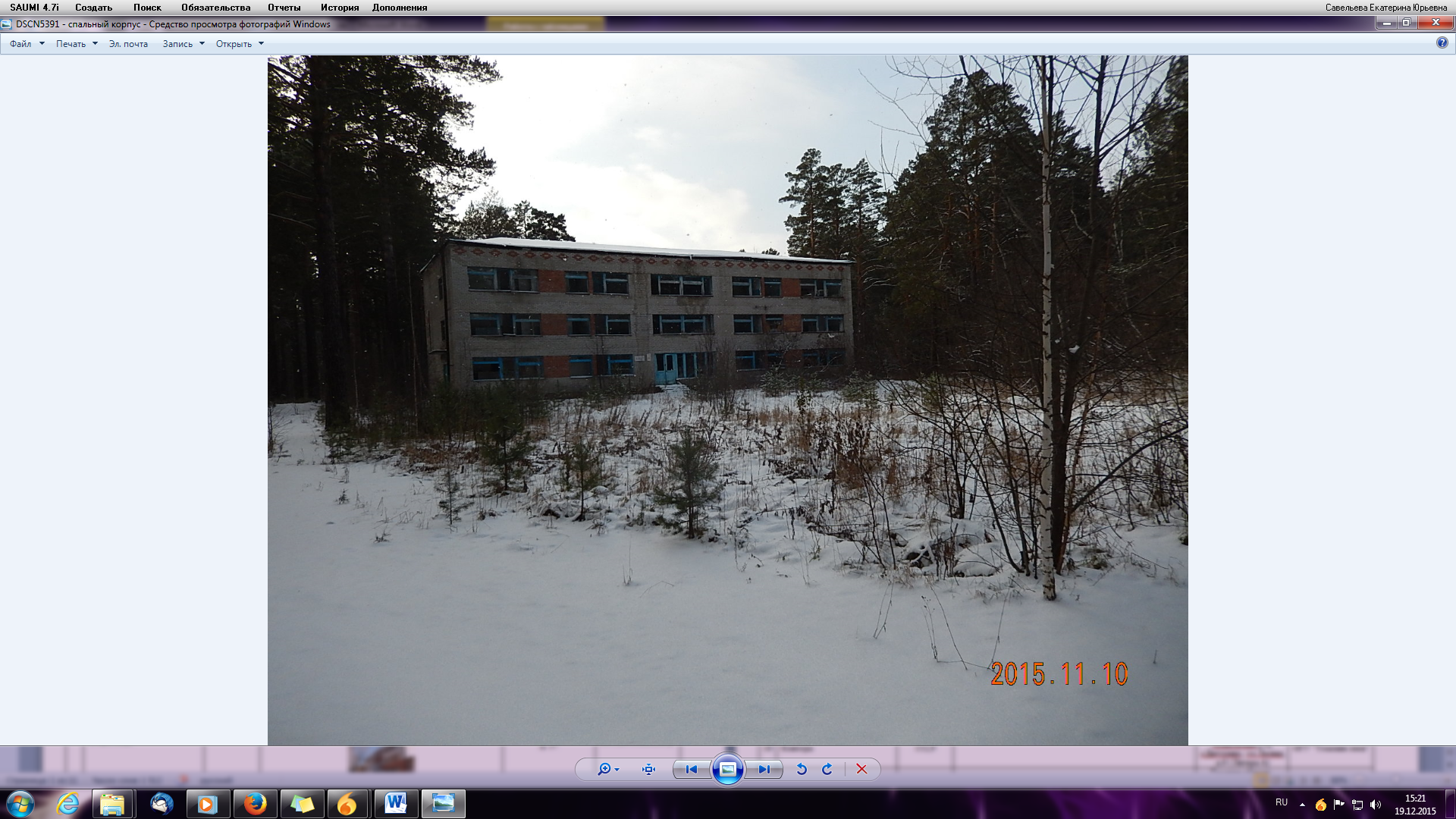 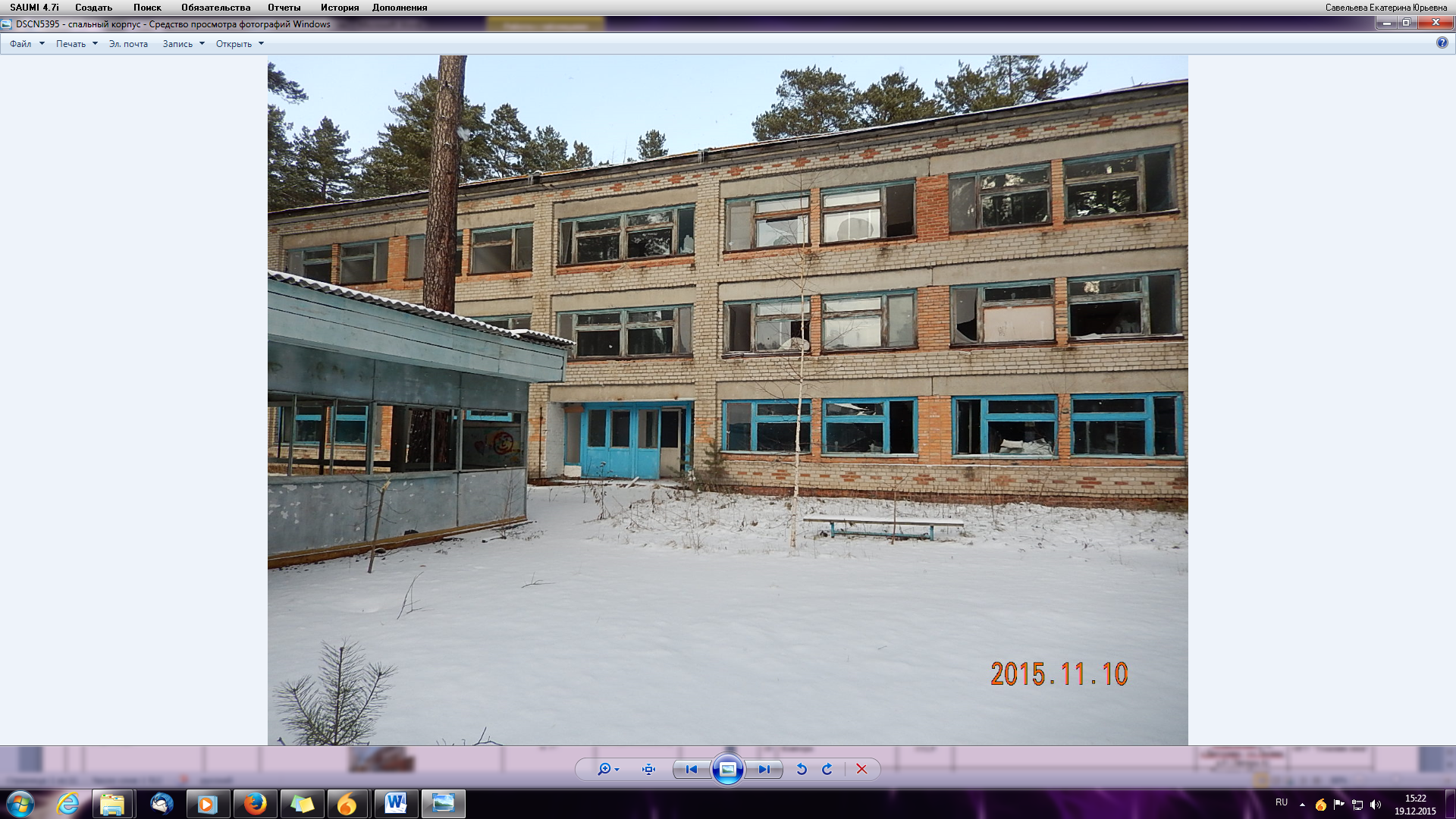 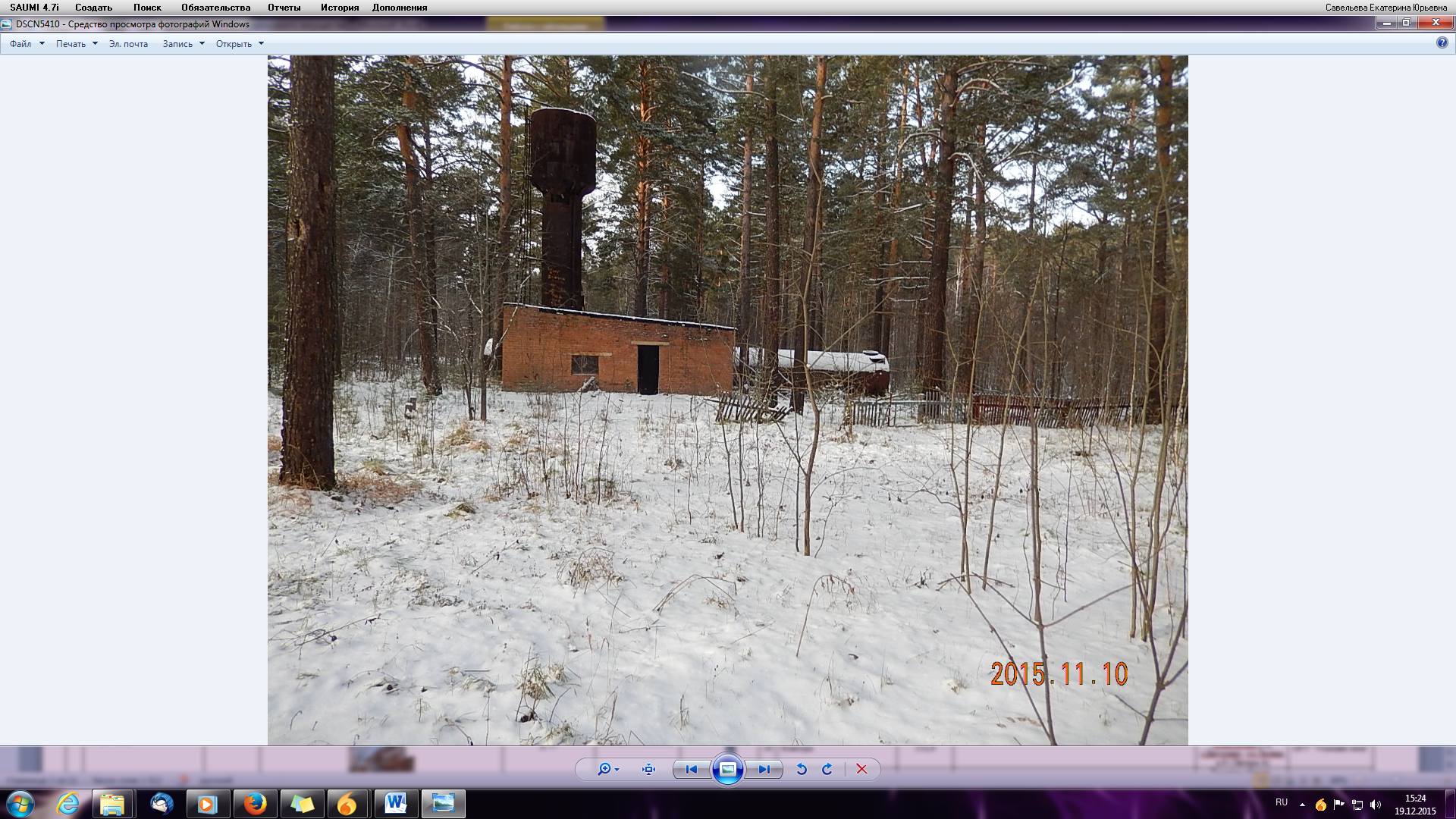 Томская область, Томский район, в окрестностях с. Калтай, Пионерский лагерь «Лесная сказка» стр. 1-13Казна Томской области11712386,6Томская область, Томский район, в окрестностях с. Калтай, Пионерский лагерь «Лесная сказка» стр. 1-13Казна Томской области152,990,2Томская область, Томский район, в окрестностях с. Калтай, Пионерский лагерь «Лесная сказка» стр. 1-13Казна Томской области1379,553,2Томская область, Томский район, в окрестностях с. Калтай, Пионерский лагерь «Лесная сказка» стр. 1-13Казна Томской области1158,8Томская область, Томский район, в окрестностях с. Калтай, Пионерский лагерь «Лесная сказка» стр. 1-13Казна Томской области1Томская область, Томский район, в окрестностях с. Калтай, Пионерский лагерь «Лесная сказка» стр. 1-13Казна Томской области159540Томская область, Томский район, в окрестностях с. Калтай, Пионерский лагерь «Лесная сказка» стр. 1-13Казна Томской области2Нежилое помещение № 1 31,831,8Томская область, Первомайский район, с.Ежи, ул.Дорожная, 9,Казна Томской области2Нежилое помещение № 1 31,831,8Томская область, Первомайский район, с.Ежи, ул.Дорожная, 9,Казна Томской области3Здание пожарной части, назначение производственное,232,4232,4Томская область, Молчановский район, с.Могочино, пер. Вокзальный, 6ОГУ "Управление по делам гражданской обороны, чрезвычайным ситуациям и пожарной безопасности Томской области"3помещения №№ 1-3 и часть помещения №4, общей площадью 232,4 кв.м, на первом этаже здания  и помещения №№ 11-20 и часть помещения № 25, общей площадью 258,9 кв.м на втором этаже здания258,9258,9Томская область, Молчановский район, с.Могочино, пер. Вокзальный, 6ОГУ "Управление по делам гражданской обороны, чрезвычайным ситуациям и пожарной безопасности Томской области"3помещения №№ 1-3 и часть помещения №4, общей площадью 232,4 кв.м, на первом этаже здания  и помещения №№ 11-20 и часть помещения № 25, общей площадью 258,9 кв.м на втором этаже здания258,9258,9Томская область, Молчановский район, с.Могочино, пер. Вокзальный, 6ОГУ "Управление по делам гражданской обороны, чрезвычайным ситуациям и пожарной безопасности Томской области"4Нежилое строениеЗемельный участок из земель населенных пунктов с кадастровым номером 70:22:010101:02561605,270811605,27081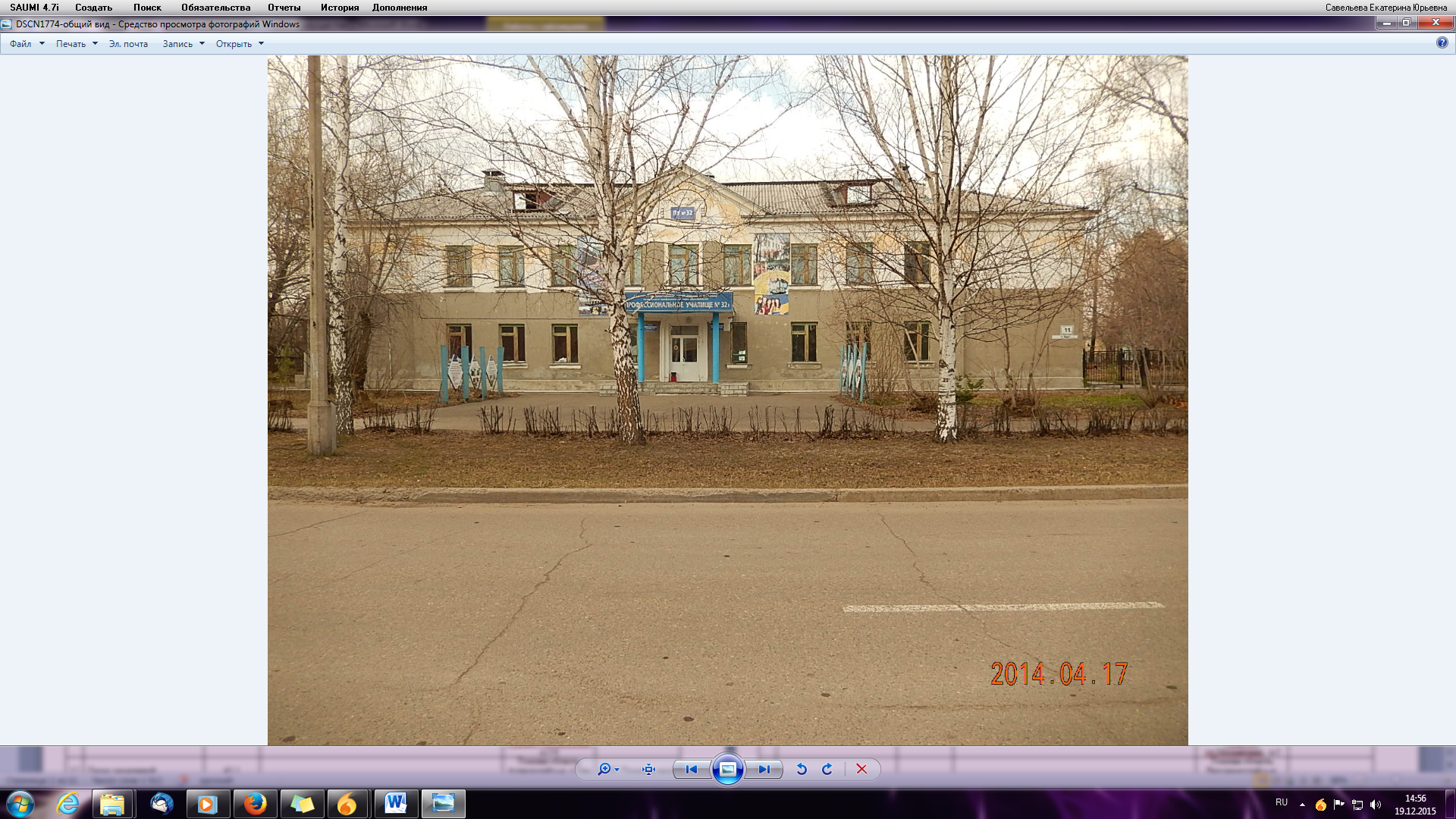 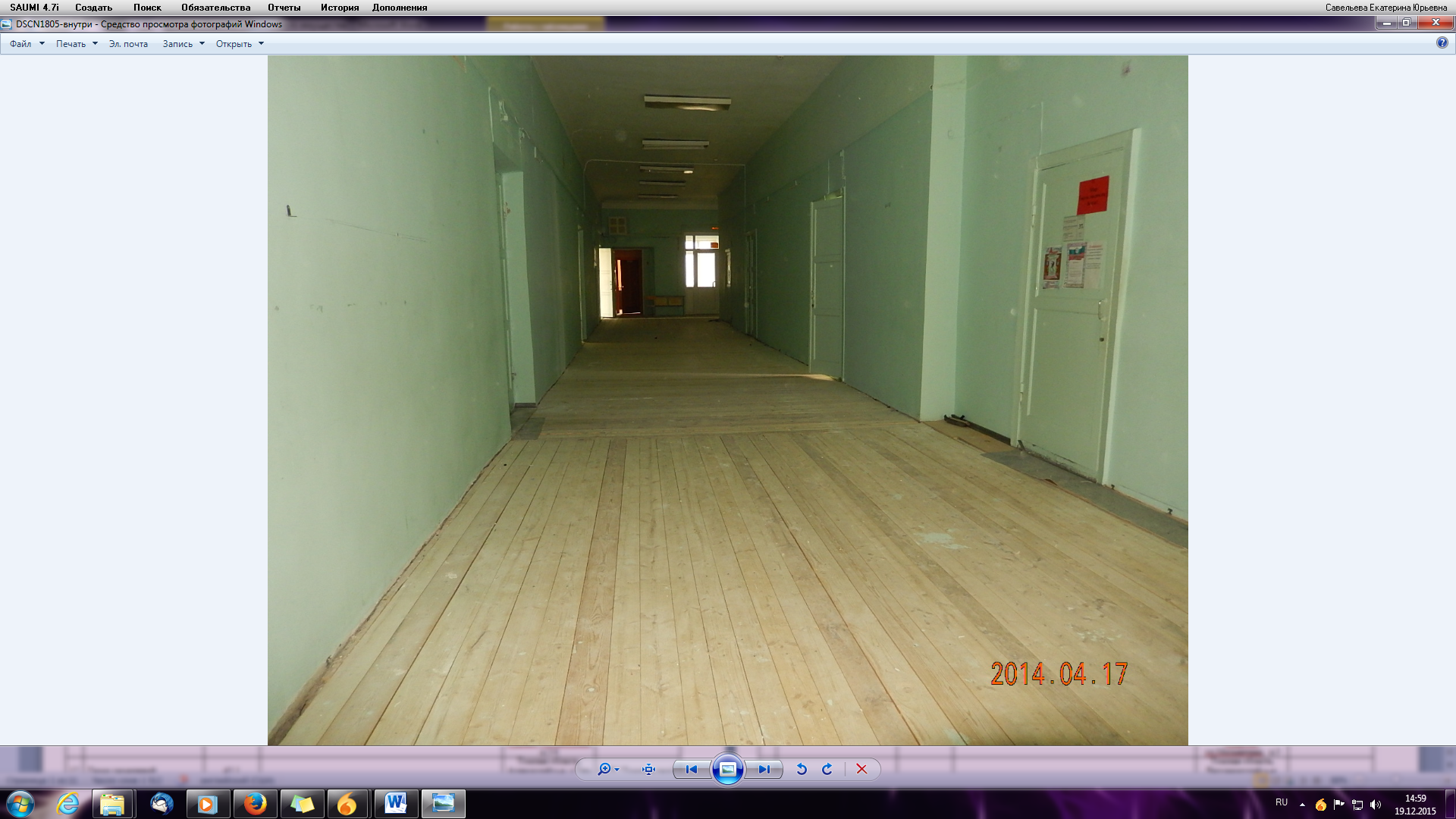 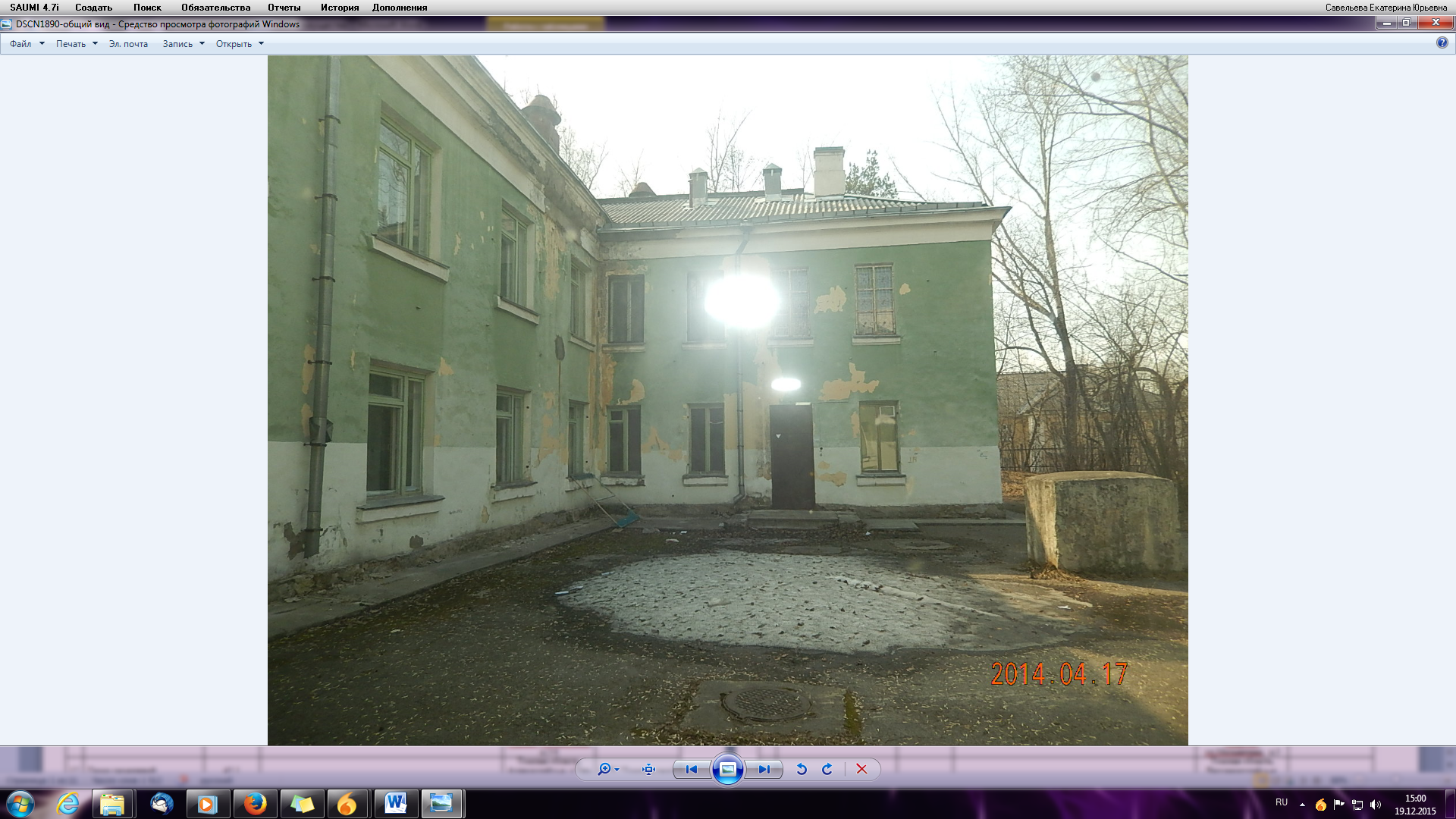 Томская область, ЗАТО Северск, г. Северск, ул. Мира, 11Казна Томской области5Нежилое строение Земельный участок из земель населенных пунктов с кадастровым номером 70:21:0100010:880 11916252141191625214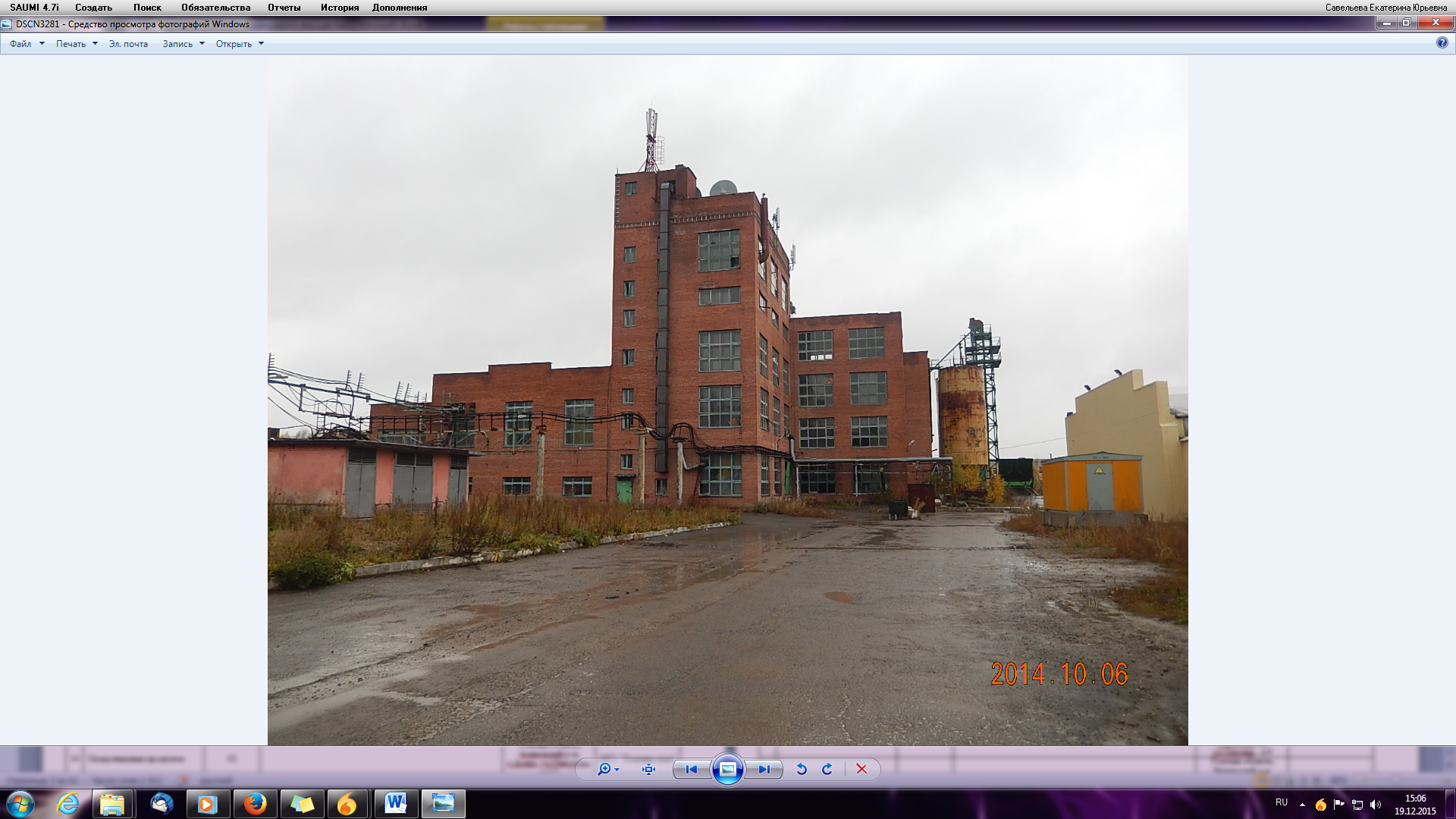 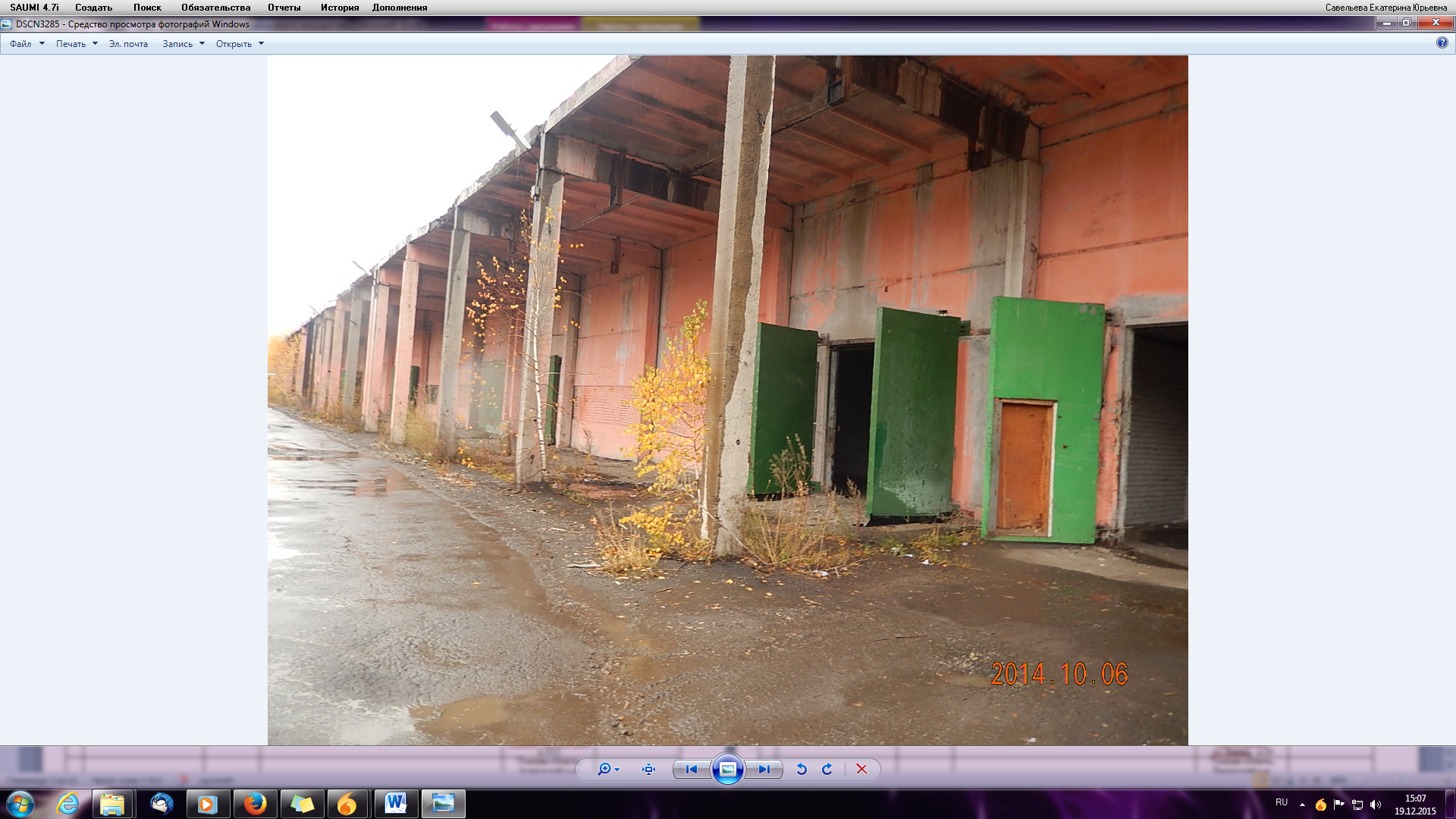 Томская область, г.Томск, Мичурина улица, д. 110, строен.15Казна Томской области6Скважина артезианская (сооружение) Земельный участок из земель населенных пунктов с кадастровым номером 70:21:0100010:887 -2124-2124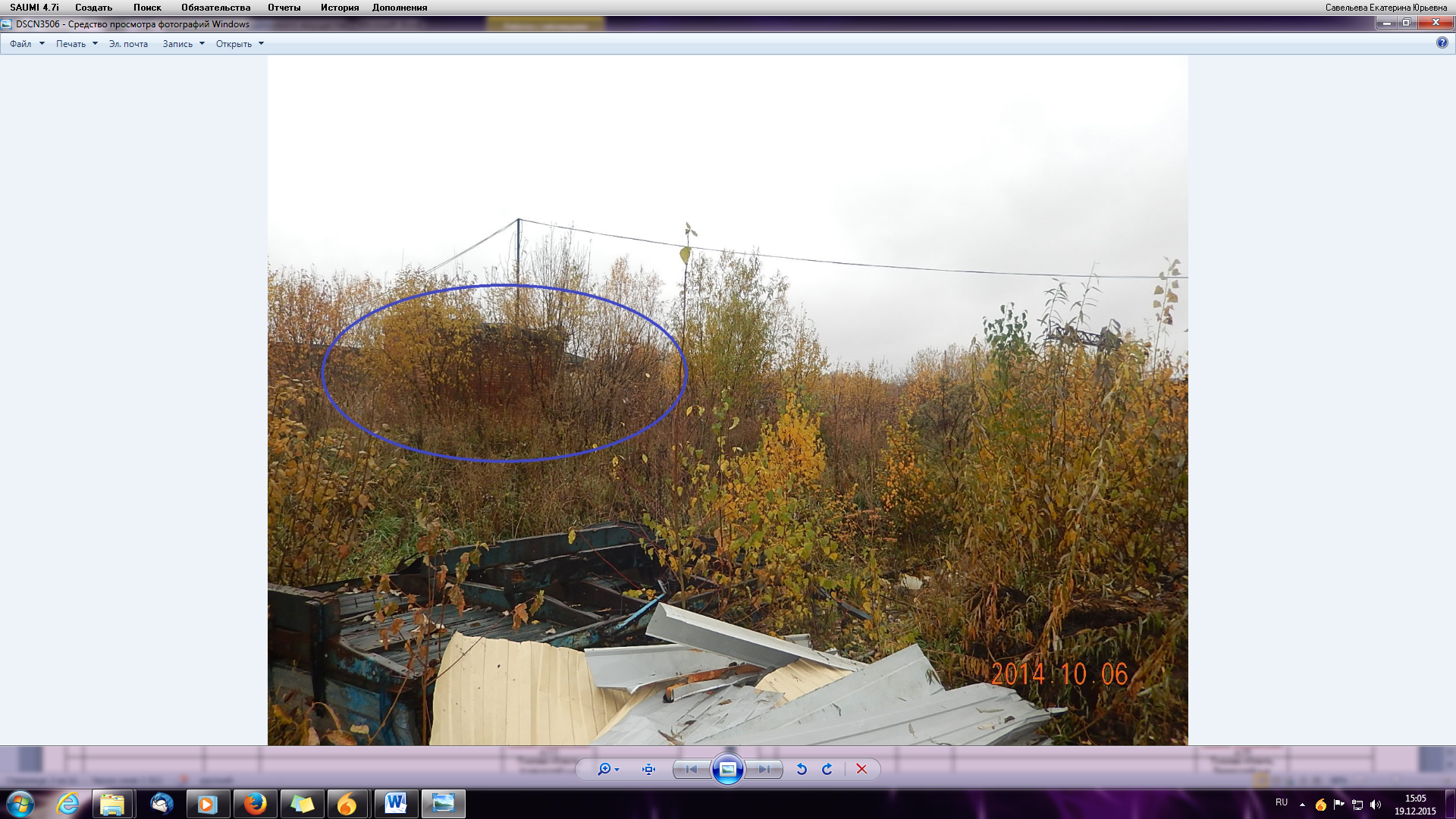 Томская область, г.Томск, Мичурина улица, д. 110, стр. 14Казна Томской области7Нежилые помещения №№ 2-11, подвал137,4137,4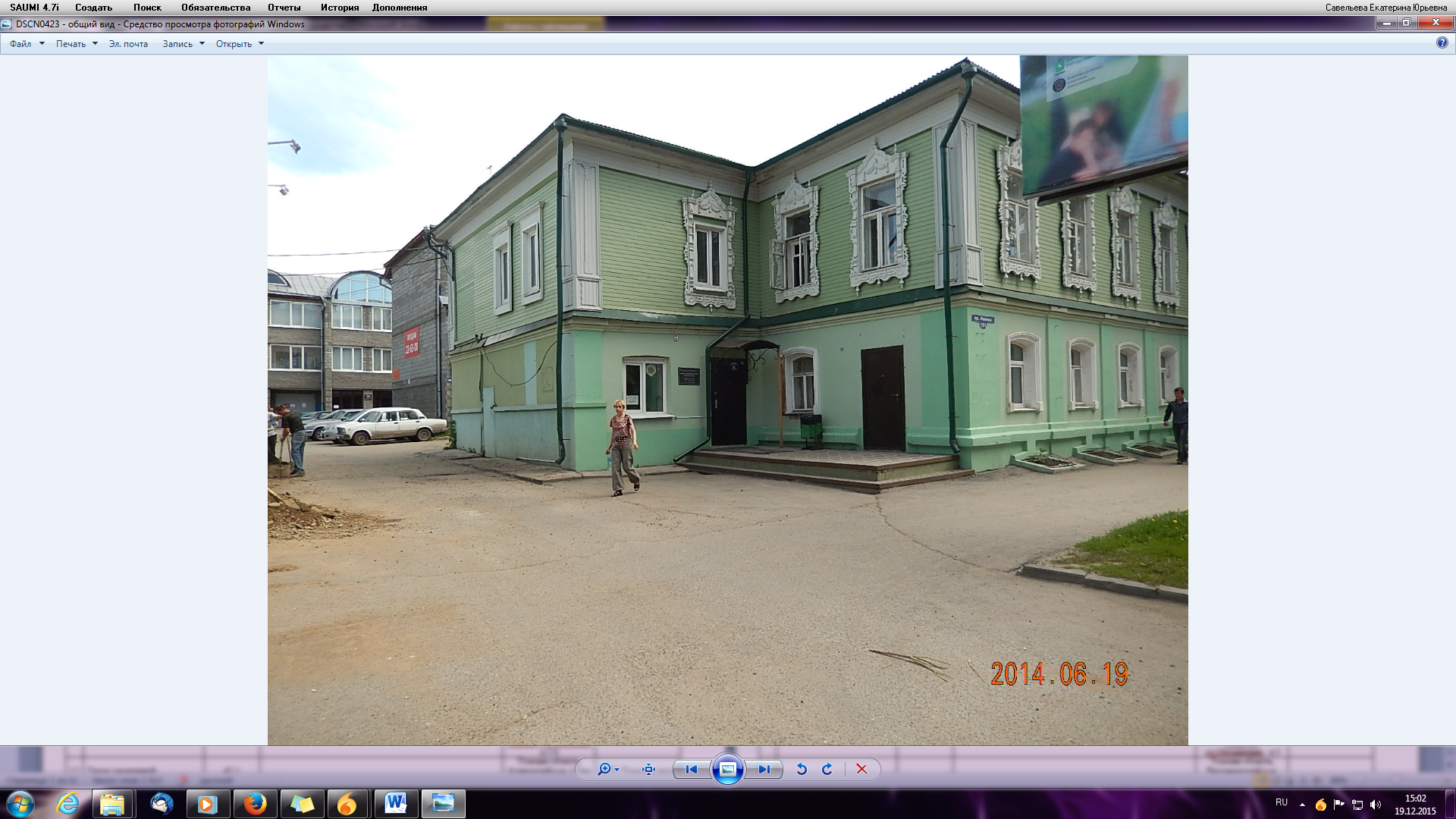 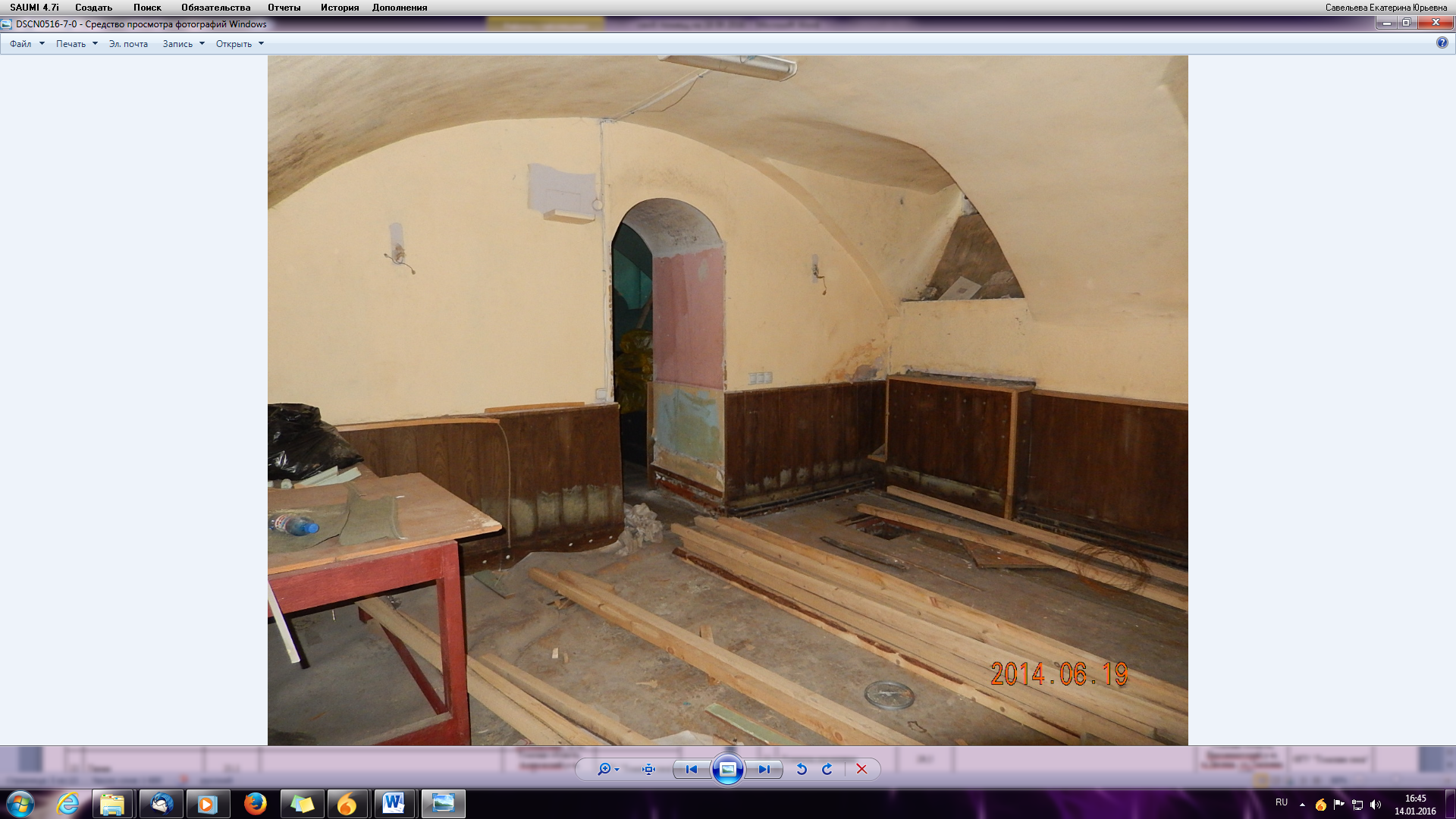 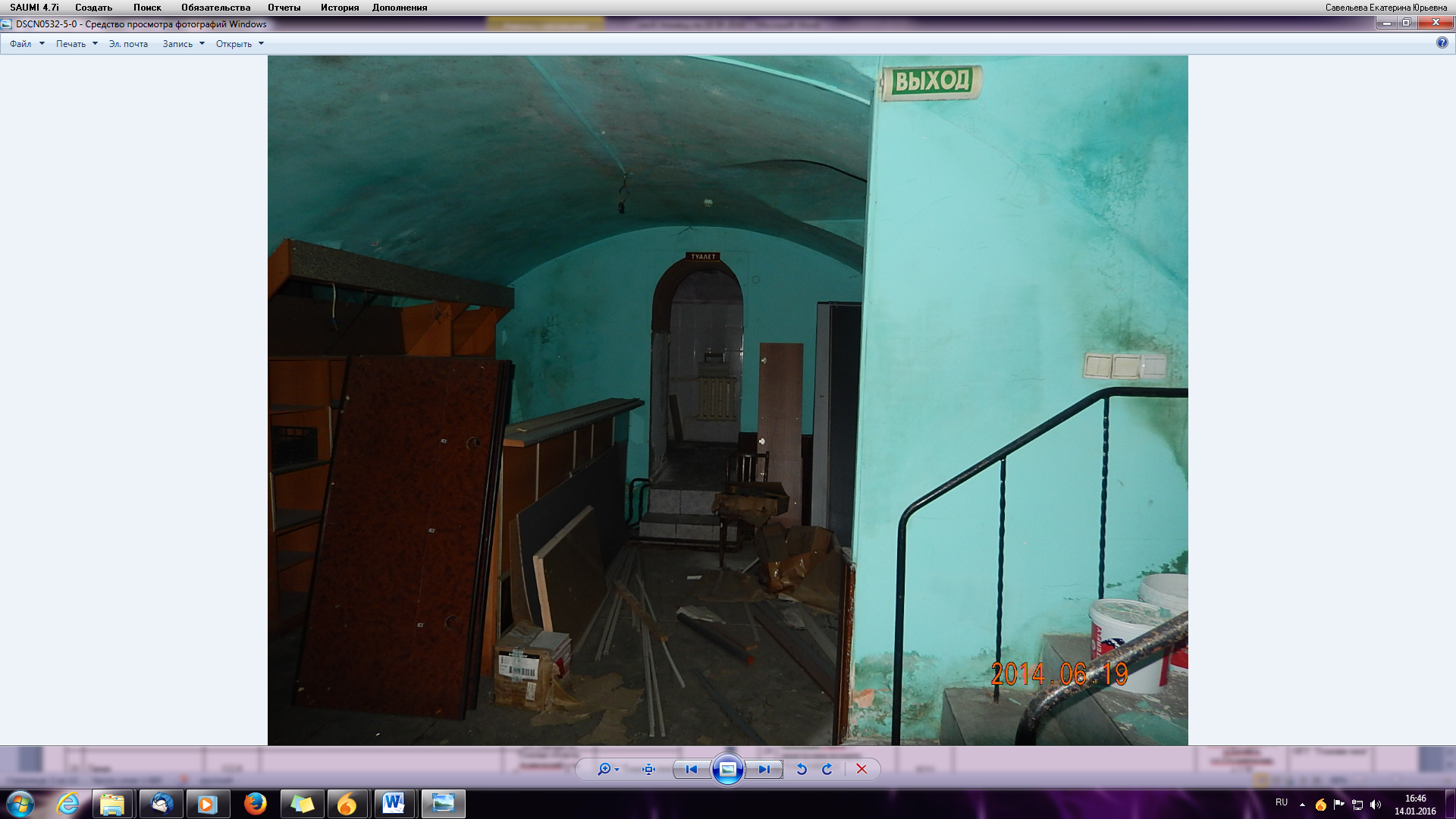 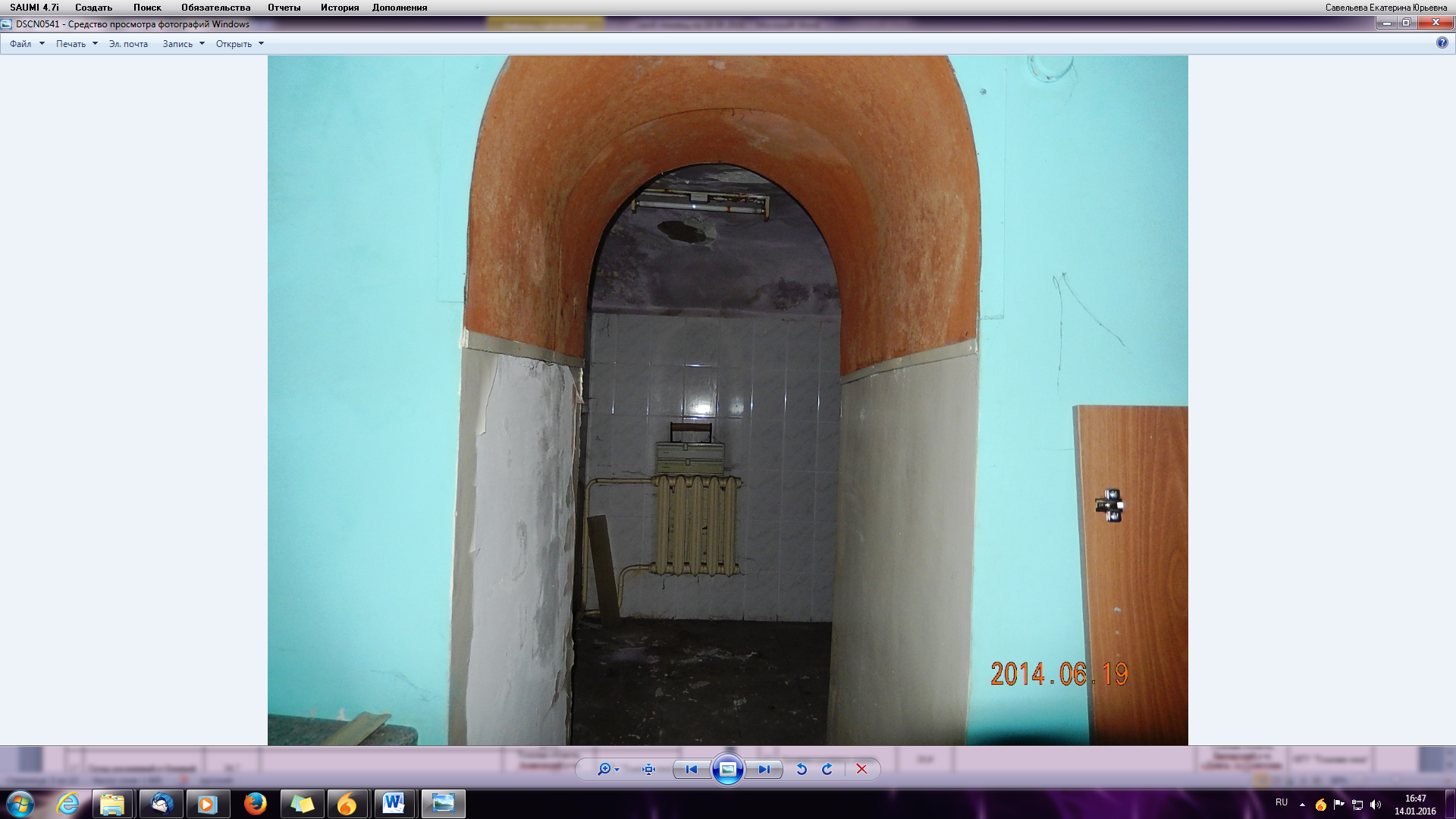 Томская область, г. Томск, Ленина проспект, 151ОГБУЗ "Бюро медицинской статистики"8нежилые помещения №№ 9, 18, 19 на 1 этаж4848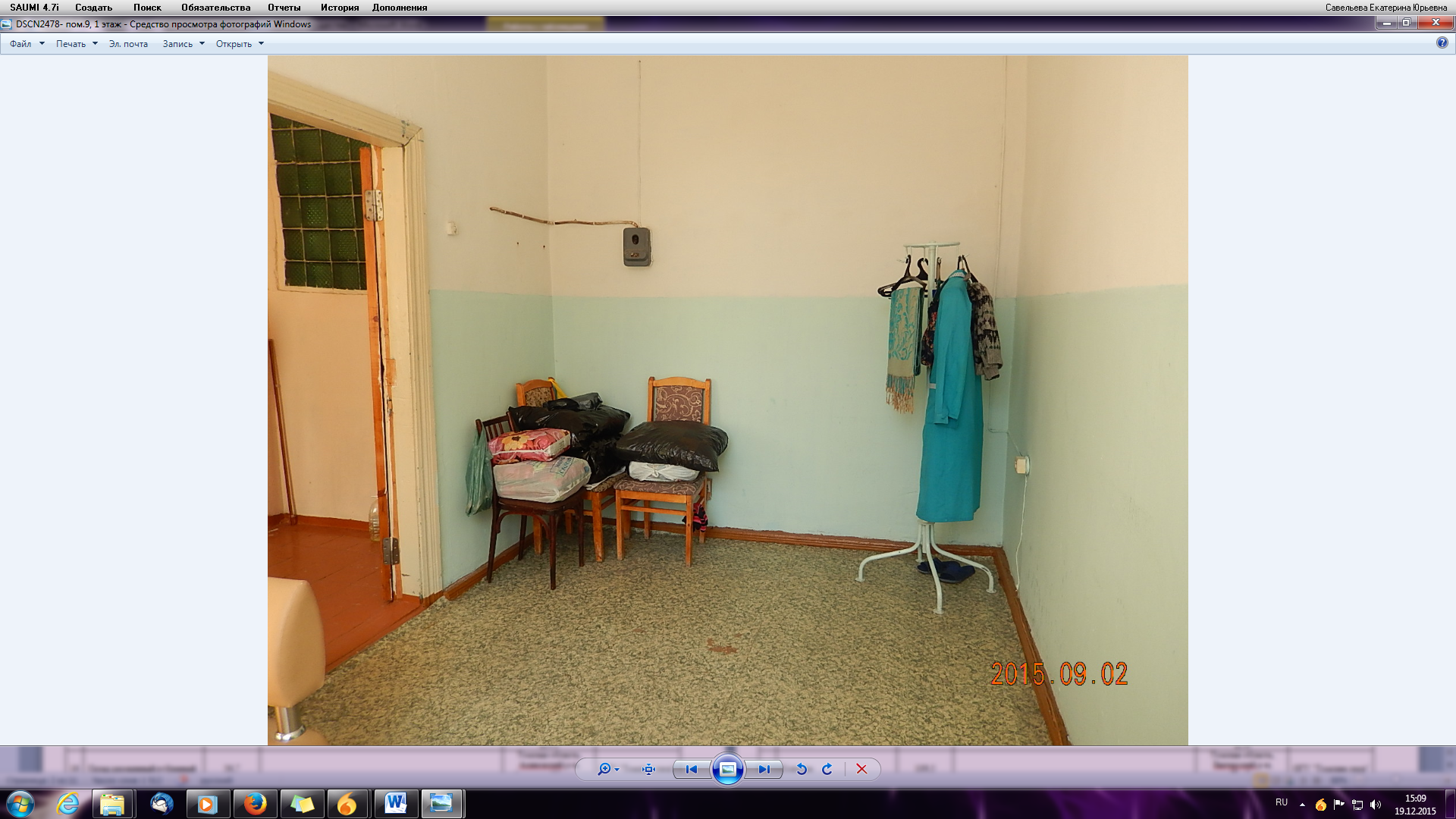 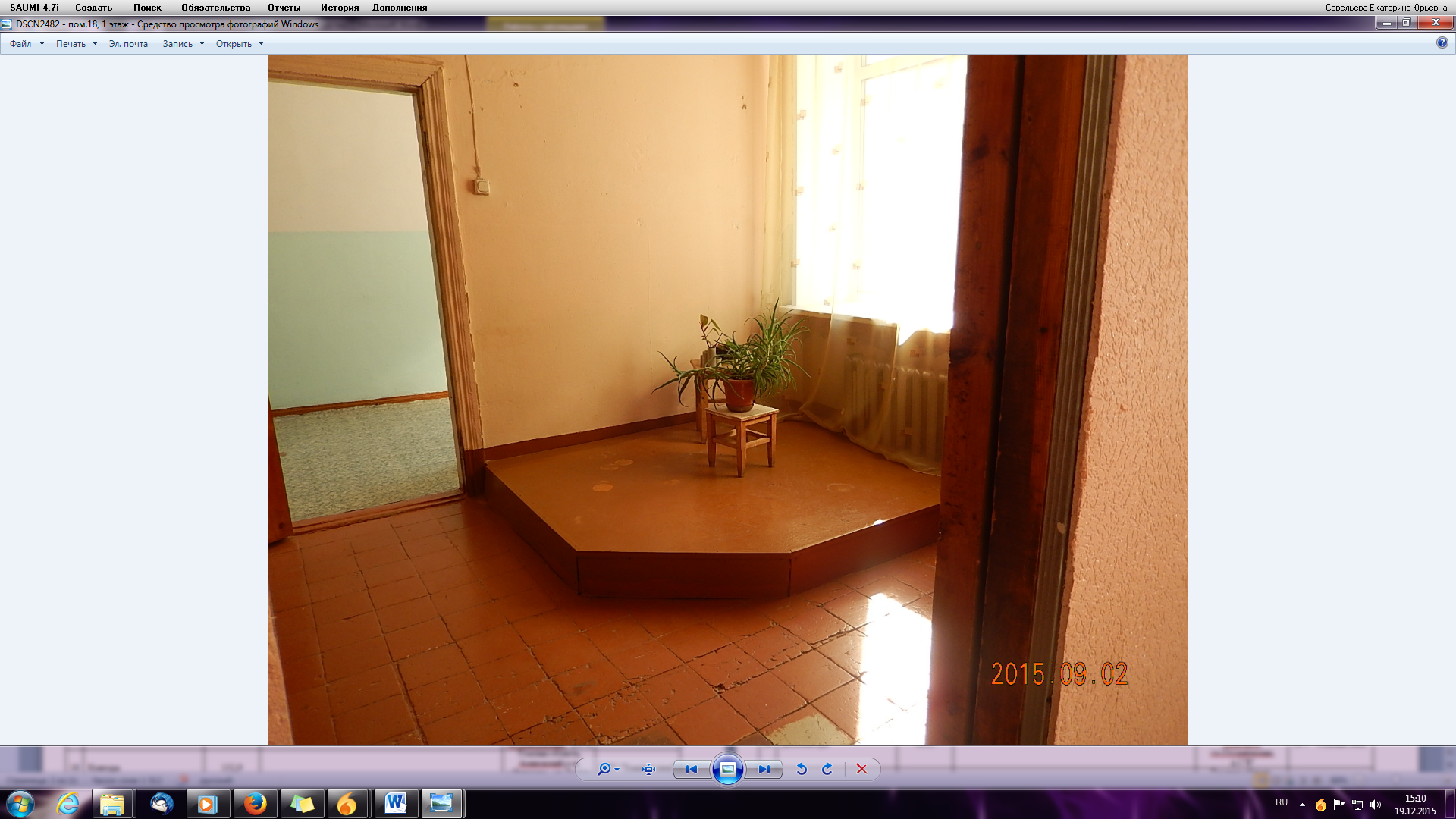 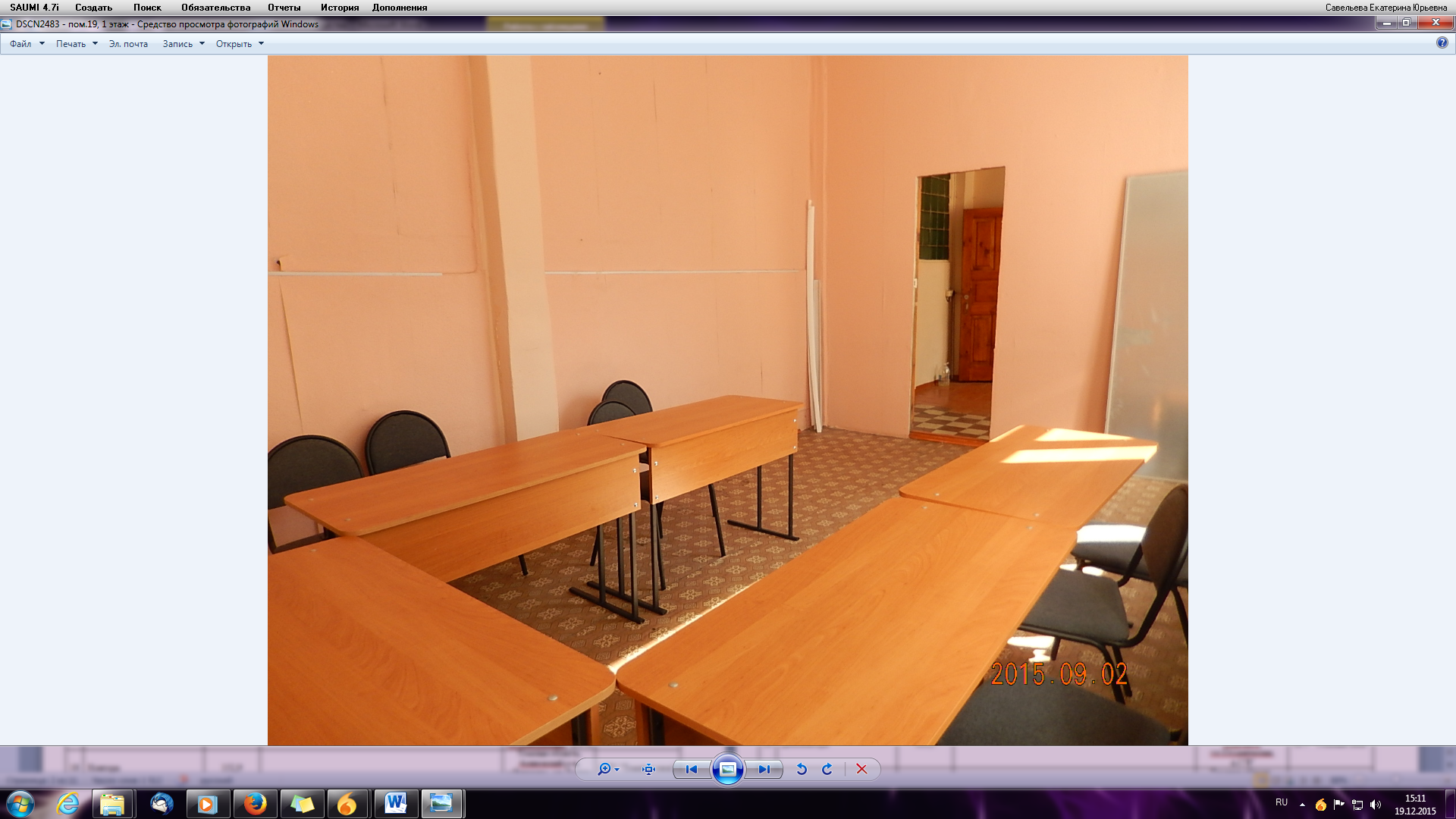 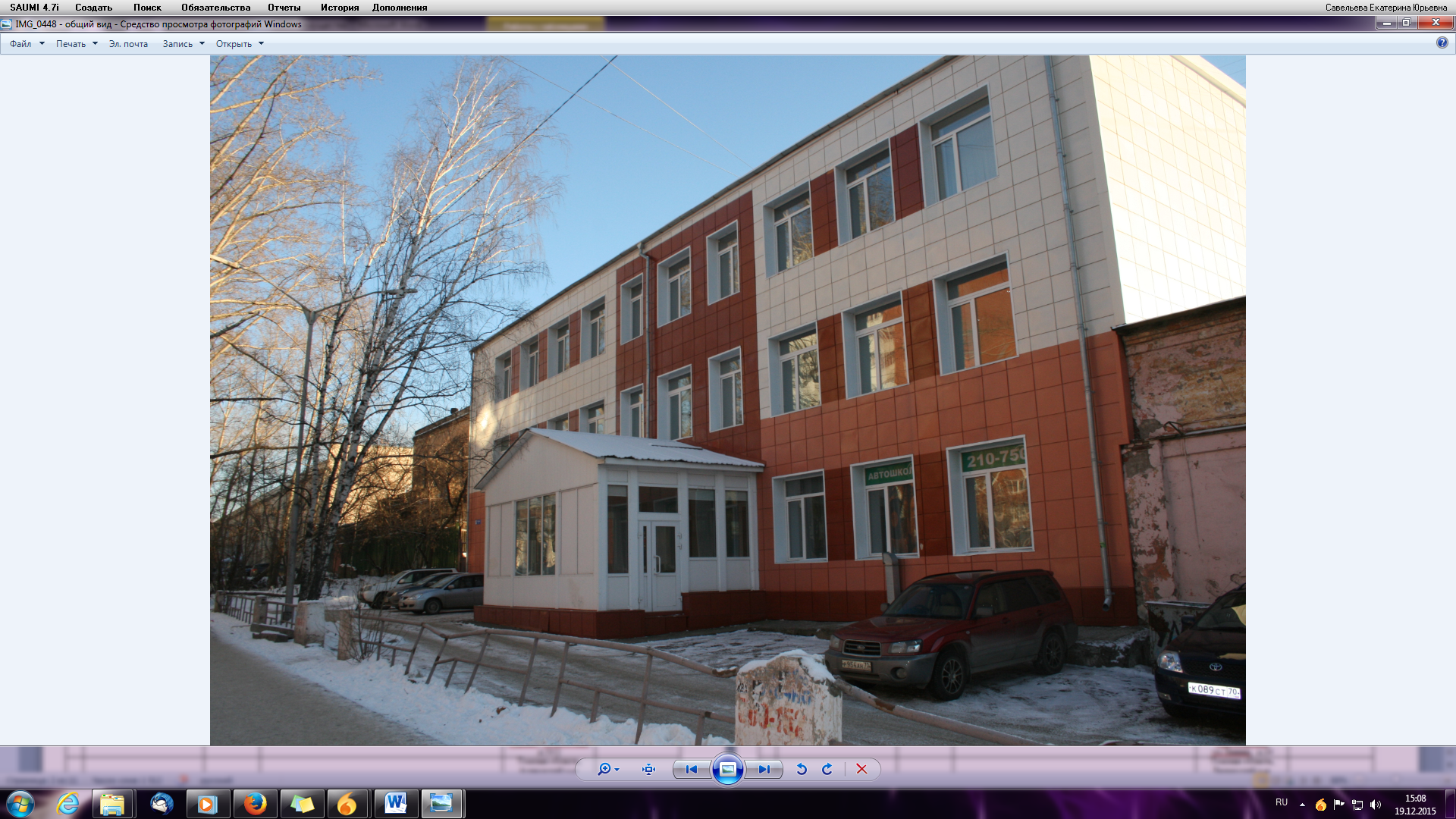 Томская область, г. Томск, Учебная улица, д. 37ОГБУ ДПО "Учебно-методический центр"9Нежилое помещение погреба 3,403,40Томская область, ЗАТО Северск, г. Северск, пр. Коммунистический, 90/1, погреб № 3 (ПО «Тополек-3»)ОГБУ «Дом –интернат для престарелых и инвалидов «Виола» ЗАТО Северск»10Нежилые помещения №№ 3018, 3019Нежилые помещения  №№ 3005, 300662,828,462,828,4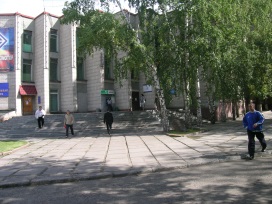 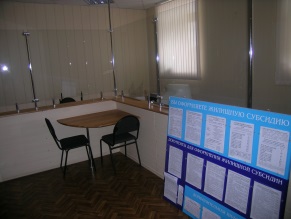 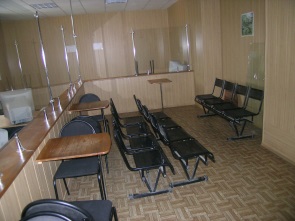 Томская область, г. Томск, пр-т Кирова, д. 58, стр. 54ОГКУ «ТО МФЦ»11Нежилые помещения №№ 1001-100649,549,5Томская область, г. Томск, Басандайская улица, д.16ОГАУЗ «Городская больница № 3»12Общежитие, назначение: жилое157157Томская область, Колпашевский район, с. Инкино, 62 км. Автомобильной дороги «Могильный Мыс-Парабель», стр. 1ГУП ТО «Областное ДРСУ»13Здание РММ, назначение: нежилое128,9128,9Томская область, Колпашевский район, с. Инкино, 62 км. Автомобильной дороги «Могильный Мыс-Парабель», стр. 2ГУП ТО «Областное ДРСУ»14Котельная 66Томская область, Асиновский р-н, г.Асино, ул. имени Ленина,  д.123аОГУ "Томские леса"15Бытовка 19,519,5Томская область, Асиновский р-н, г.Асино, ул. имени Ленина,  д.123аОГУ "Томские леса"16Контора лесничества 53,953,9Томская область, Асиновский р-н, г.Асино, ул.Болотная,  д.50/1ОГУ "Томские леса"17Гараж деревянный 67,267,2Томская область, Асиновский р-н, г.Асино, ул.Болотная,  д.50/2ОГУ "Томские леса"18ШишкосушилкаЗемельный участок с кадастровым номером 70:17:0000005:1122280,159031280,159031Томская область, Асиновский р-н, г.Асино, ул.Болотная,  д.50/3Томская область, Асиновский район, г. Асино, ул. Болотная, 50/1ОГУ "Томские леса"19Склад пищевых продуктов 4242Томская область, Асиновский р-н, г.Асино, ул.Мичурина,  д.5/1ОГУ "Томские леса"20Мастерская 108,5108,5Томская область, Асиновский р-н, г.Асино, ул.Мичурина,  д.5/3ОГУ "Томские леса"21Склад деревянный рубленный 56,756,7Томская область, Асиновский р-н, г.Асино, ул.Мичурина,  д.5/4ОГУ "Томские леса"22Гараж деревянный 45,145,1Томская область, Асиновский р-н, д.Гарь, ул.Центральная,  д.47бОГУ "Томские леса"23Контора 152,9152,9Томская область, Асиновский р-н, с.Батурино, ул.Лесная,  д.6 (Литера А)ОГУ "Томские леса"24Гараж112,6112,6Томская область, Асиновский р-н, с.Батурино, ул.Лесная,  д.6/1 (Литера А)ОГУ "Томские леса"25КонтораТомская область, Асиновский р-н, с.Копыловка, ул.Кедровая,  д.3аОГУ "Томские леса"26Гараж 21,121,1Томская область, Асиновский р-н, с.Копыловка, ул.Кедровая,  д.3бОГУ "Томские леса"27Контора2424Томская область, Асиновский р-н, с.Филимоновка, ул.Школьная,  д.6ОГУ "Томские леса"28Административное здание 22,222,2Томская область, Бакчарский р-н, с.Богатыревка, ул.Ленина,  д.24ОГУ "Томские леса"29Здание конторы    107,7107,7Томская область, Бакчарский р-н, с.Высокий Яр, ул.Садовая,  д.6ОГУ "Томские леса"30Административное здание земельный участок с кадастровым номером 70:03:0100009:433,8438633,84386Томская область, Бакчарский р-н, с.Кенга, ул.Советская,  д.57ОГУ "Томские леса"31Административное здание20,620,6Томская область, Бакчарский р-н, с.Кенга, ул.Советская,  д.59ОГУ "Томские леса"32Контора 109,5109,5Томская область, Бакчарский р-н, с.Парбиг, ул.Мельничная,  д.3ОГУ "Томские леса"33Дом контора земельный участк  с кадастровым номером 70:04:0100002:2129,39235129,39235Томская область, Верхнекетский р-н, п.Катайга, ул.Студенческая,  д.1"Б"ОГУ "Томские леса"34Заготовительная база 4343Томская область, Верхнекетский р-н, п.ЛисицаОГУ "Томские леса"35Сушилка деревянная 29,529,5Томская область, Верхнекетский р-н, п.Лисица, ул.Таежная,  д.1"Г"ОГУ "Томские леса"36Склад дощатый 35,735,7Томская область, Верхнекетский р-н, п.Лисица, ул.Таежная,  д.1"Д"ОГУ "Томские леса"37Секция теплицы4343Томская область, Верхнекетский р-н, п.НибегаОГУ "Томские леса"38Контора 8282Томская область, Верхнекетский р-н, п.Степановка, ул.Зеленая,  д.1ОГУ "Томские леса"39Вагон-бытовка99Томская область, Верхнекетский р-н, п.ЯгодноеОГУ "Томские леса"40Обогревательный домик 99Томская область, Верхнекетский р-н, р.п.Белый ЯрОГУ "Томские леса"41Контора лесничества земельный участок с кадастровым номером  70:14:0123003:37358,772558,7725Томская область, г.Томск, с.Тимирязевское, Кировский, ул.Ленина,  д.32/1ОГУ "Томские леса"42Склад деревянный14,214,2Томская область, ЗАТО Северск, п.Самусь, ул.Озерная,  д.69сОГУ "Томские леса"43Цех лесопиления (деревообработки) 98,198,1Томская область, Зырянский р-н, с.Окунеево, ул.Смирнова,  д.39 стр.1 (ранее дом 39)ОГУ "Томские леса"44Цех деревообработки (лесопиления) 100,5100,5Томская область, Зырянский р-н, с.Окунеево, ул.Смирнова,  д.39 стр.2 (ранее дом 39)ОГУ "Томские леса"45Гараж Земельный участок  с кадастровым номером 70:05:0100015:233258,726400258,726400Томская область, Зырянский р-н, с.Окунеево, ул.Смирнова,  д.39 стр.3 (ранее дом 39)Томская область, Зырянский р-н, с.Окунеево, ул.Смирнова,  д.39 аОГУ "Томские леса"46Вертолетная площадка 216216Томская область, Каргасокский р-н, п.МолодежныйОГУ "Томские леса"47Здание конторы 80,280,2Томская область, Каргасокский р-н, с.Каргасок, ул.Кирова,  д.103 (Литера В)ОГУ "Томские леса"48Гараж (здание) земельный участок с кадастровым номером  70:06:0101001:225169,140069,1400Томская область, Каргасокский р-н, с.Каргасок, ул.Учебная,  д.6ОГУ "Томские леса"49Пожарнохимическая станция19,119,1Томская область, Каргасокский р-н, с.Напас ???ОГУ "Томские леса"50Контора лесничества 153,4153,4Томская область, Каргасокский р-н, с.Напас, ул.Тымская,  д.10ОГУ "Томские леса"51Дом-контора 5656Томская область, Каргасокский р-н, с.Старая Березовка, ул.Лесная,  д.10ОГУ "Томские леса"52Кордон одноквартирный 88,788,7Томская область, Каргасокский р-н, с.Старая Березовка, ул.Лесная,  д.18ОГУ "Томские леса"53Контора лесничества 28,428,4Томская область, Кожевниковский р-н, с.Кожевниково, ул.Калинина,  д.109ОГУ "Томские леса"54Гараж191,9191,9Томская область, Кожевниковский р-н, с.Старая Ювала, ул.Лесная,  д.1 (с. Ювала)ОГУ "Томские леса"55Избушка-кардон 25,525,5Томская область, Кожевниковский р-н, с.Чилино , урочище Симанский бор, квартал №86, строен.3ОГУ "Томские леса"56Избушка бытовая 21,321,3Томская область, Кожевниковский р-н, с.Чилино, ул.Лесничества,  д.1 стр.2ОГУ "Томские леса"57Склад 17,617,6Томская область, Кожевниковский р-н, с.Чилино, ул.Лесничества,  д.1 стр.5ОГУ "Томские леса"58Хоз.постройка 14,214,2Томская область, Кожевниковский р-н, с.Чилино, ул.Лесничества,  д.1 стр.6ОГУ "Томские леса"59Конюшня 61,261,2Томская область, Кожевниковский р-н, с.Чилино, ул.Лесничества,  д.1 стр.7ОГУ "Томские леса"60Цех из досок 49,849,8Томская область, Кожевниковский р-н, с.Чилино, ул.Лесничества,  д.1 стр.8ОГУ "Томские леса"61Навес пилорамы 44,544,5Томская область, Кожевниковский р-н, с.Чилино, ул.Лесничества,  д.1 стр.9ОГУ "Томские леса"62Контора182,5182,5Томская область, Колпашевский р-н, г.Колпашево, ул.Гоголя,  д.174 стр.1ОГУ "Томские леса"63Гараж земельный участок  с кадастровым номером 70:19:0000007:151412,33620412,33620Томская область, Колпашевский р-н, г.Колпашево, ул.Гоголя,  д.174 стр.2Томская область, Колпашевский р-н, г.Колпашево, ул.Гоголя,  д.174 ОГУ "Томские леса"64Гараж 25,225,2Томская область, Колпашевский р-н, г.Колпашево, ул.Кирпичная  под горой № 17/1, Бокс 7ОГУ "Томские леса"65(Служебное помещение) кордон 12,512,5Томская область, Колпашевский р-н, д.Чугунка, ул.Центральная,  д.16ОГУ "Томские леса"66кордон26,626,6Томская область, Колпашевский р-н, п.Дальнее, ул.Зеленая,  д.6ОГУ "Томские леса"67Бокс гаража пож. депо 64,464,4Томская область, Кривошеинский р-н, с.Кривошеино, ул.Заводская,  д.13а/8,  помещ.1ОГУ "Томские леса"68Гараж ПХС 190190Томская область, Молчановский р-н, с.Молчаново, ул.СтепнаяОГУ "Томские леса"69Гараж 56,456,4Томская область, Молчановский р-н, с.Сулзат, ул.КироваОГУ "Томские леса"70Контора лесничества 31,331,3Томская область, Парабельский р-н, с.Нарым, пер.Садовый,  д.2 пом. 1,2ОГУ "Томские леса"71Рыбопункт 118,1118,1Томская область, Парабельский р-н, с.Нарым, ул.Береговая,  д.11ОГУ "Томские леса"72Склад шишкосушилки 39,339,3Томская область, Парабельский р-н, с.Нарым, ул.Куйбышева,  д.52 стр.1ОГУ "Томские леса"73Склад 2525Томская область, Парабельский р-н, с.Нарым, ул.Куйбышева,  д.52 стр.2ОГУ "Томские леса"74Конюшня 180180Томская область, Парабельский р-н, с.Нарым, ул.Куйбышева,  д.52 стр.3ОГУ "Томские леса"75Гараж 48,248,2Томская область, Парабельский р-н, с.Нарым, ул.Куйбышева,  д.52 стр.4ОГУ "Томские леса"76Контора лесничества 4949Томская область, Первомайский р-н, п.Францево, ул.ТаежнаяОГУ "Томские леса"77Контора 39,639,6Томская область, Первомайский р-н, с.Куяново, ул.Центральная,  д.62,  помещ.1ОГУ "Томские леса"78Склад ядохимикатов 92,892,8Томская область, Первомайский р-н, с.Торбеево окрестности с. Торбеево. На юго-восток по автодороге Первомайское-Березовка на 10-м км, на северо-восток на расстоянии 2 км.ОГУ "Томские леса"79Пожарно-наблюдательная вышка (Cооружение)Земельный участок  с кадастровым номером 70:13:0100012:1417941794Томская область, Тегульдетский р-н, п.Черный Яр, ул.Южная,  д.24аТомская область, Тегульдетский р-н, п.Черный Яр, ул.Южная,  д.24ОГУ "Томские леса"80Контора 92,292,2Томская область, Тегульдетский р-н, с.Тегульдет, ул.Маяковского,  д.48 стр.1ОГУ "Томские леса"81Гараж 248248Томская область, Тегульдетский р-н, с.Тегульдет, ул.Маяковского,  д.48 стр.2ОГУ "Томские леса"82Склад 100,2100,2Томская область, Тегульдетский р-н, с.Тегульдет, ул.Маяковского,  д.48 стр.3ОГУ "Томские леса"83Склад 34,634,6Томская область, Тегульдетский р-н, с.Тегульдет, ул.Маяковского,  д.48 стр.4ОГУ "Томские леса"84Пожарно-химическая станция 50,250,2Томская область, Тегульдетский р-н, с.Тегульдет, ул.Парковая,  д.52 стр.4ОГУ "Томские леса"85Грибоварочный пунктТомская область, Томский р-н, п.Квартал-86ОГУ "Томские леса"86Обогревательный домик Томская область, Томский р-н, п.Квартал-86ОГУ "Томские леса"87Киоск-избушка щитовая 1616Томская область, Томский р-н, п.КопыловоОГУ "Томские леса"88Летний лагерь для скотаТомская область, Томский р-н, п.КопыловоОГУ "Томские леса"89Ограждение (Cооружение)Томская область, Томский р-н, с.Корнилово, ул.Кедровая,  д.7ОГУ "Томские леса"90Столярка117,6117,6Томская область, Томский р-н, с.Курлек, ул.Веселая,  д.1а стр.3ОГУ "Томские леса"91Цех лесопиления 865,8865,8Томская область, Томский р-н, с.Курлек, ул.Трактовая,  д.98д стр.9ОГУ "Томские леса"92Пожарно-наблюдательная вышка Томская область, Томский р-н, с.Моряковский Затон, ул.Горького,  д.51 стр.3ОГУ "Томские леса"93Коровник №1 150150Томская область, Томский р-н, с.ПоловинкаОГУ "Томские леса"94Коровник №2 400400Томская область, Томский р-н, с.ПоловинкаОГУ "Томские леса"95Коровник №3 400400Томская область, Томский р-н, с.ПоловинкаОГУ "Томские леса"96Стоянка автмобилей (Гараж кирпичный) 292,3292,3Томская область, Томский р-н, с.Турунтаево, пер.Тихий,  д.1аОГУ "Томские леса"97Свинарник 640640Томская область, Томский р-н, ст.КопыловоОГУ "Томские леса"98Контора 34,434,4Томская область, Чаинский р-н, п.Копаное ОзероОГУ "Томские леса"99Гараж кирпичный 991,2991,2Томская область, Чаинский р-н, пст.Трудовой, ул.Трудовая,  д.21 стр.1ОГУ "Томские леса"100Цех переработки древесины 98,398,3Томская область, Чаинский р-н, пст.Трудовой, ул.Трудовая,  д.21 стр.2ОГУ "Томские леса"101Мастерская 189189Томская область, Чаинский р-н, с.Обское, ул.Набережная,  д.27ОГУ "Томские леса"102Гараж 87,587,5Томская область, Шегарский р-н, д.Бушуево, ул.Кооперативная,  д.6 стр.1ОГУ "Томские леса"103Нежилые помещения лечебного корпуса №№ 1-23, 39-55 на первом этаже421,7421,7Томская область, Первомайский район, п. Беляй, ул. Зеленая, 9, стр. 1ОГБУЗ «Первомайская районная больница»104Нежилое здание хозяйственного корпуса134,9134,9Томская область, Первомайский район, п. Беляй, ул. Зеленая, 9ОГБУЗ «Первомайская районная больница»105Нежилое здание 694,2694,2Томская область, Колпашевский район, г. Колпашево, ул. Кедровая, 2/1, стр. 1ОГБУЗ «Томский фтизиопульмонологический медицинский центр»106Нежилое здание62,462,4Томская область, Колпашевский район, г. Колпашево, ул. Кедровая, 2/1, стр. 2ОГБУЗ «Томский фтизиопульмонологический медицинский центр»